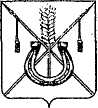 АДМИНИСТРАЦИЯ КОРЕНОВСКОГО ГОРОДСКОГО ПОСЕЛЕНИЯКОРЕНОВСКОГО РАЙОНАПОСТАНОВЛЕНИЕот 20.03.2017   		                                                  			  № 613г. Кореновск О создании комиссии по проведению конкурсов на правозаключения договоров аренды, купли-продажи, договоров безвозмездного пользования, доверительного управленияимуществом, и иных договоров, предусматривающих переходправ собственности, владения и (или) пользования муниципальным имуществом Кореновского городского поселения 
Кореновского районаВ соответствии с Гражданским кодексом Российской Федерации, Федеральным законом от 26 июля 2006 года № 135-ФЗ «О защите конкуренции», приказом Федеральной антимонопольной службы от 10 февраля 2010 года № 67 «О порядке проведения конкурсов или аукционов                                       на право заключения договоров аренды, договоров безвозмездного пользования, договоров доверительного управления имуществом, иных договоров, предусматривающих переход прав владения и (или)                       пользования в отношении государственного или муниципального имущества, и перечне видов имущества, в отношении которого заключение указанных договоров может осуществляться путем проведения торгов в форме                 конкурса», решением Совета Кореновского городского поселения Кореновского района от 19 февраля 2014 года № 406 «Об утверждении Положения о порядке владения, пользования и распоряжения муниципальным имуществом Кореновского городского поселения Кореновского района, (с изменениями от 18 марта 2014 года № 416, от 29 октября 2014 года № 22,                     от 18 марта 2015 года № 69, от 2 сентября 2015 года № 108) администрация Кореновского городского поселения Кореновского района п о с т а н о в л я е т:Образовать комиссию по проведению конкурсов на право заключения договоров аренды, купли-продажи, договоров безвозмездного пользования, доверительного управления имуществом, и иных договоров, предусматривающих переход прав собственности, владения и (или) пользования имуществом, являющимся муниципальной собственностью Кореновского городского поселения Кореновского района и утвердить ее состав (приложение № 1).2Утвердить Положение о комиссии по проведению конкурсов на право заключения договоров аренды, купли-продажи, договоров безвозмездного пользования, доверительного управления имуществом, и иных договоров, предусматривающих переход прав собственности, владения и (или) пользования имуществом, являющимся муниципальной собственностью Кореновского городского поселения Кореновского района (приложение № 2).3. Общему отделу администрации Кореновского городского поселения Кореновского района (Воротникова) обеспечить размещение настоящего постановления на официальном сайте администрации Кореновского городского поселения Кореновского района в информационно-телекоммуникационной сети «Интернет».4. Контроль за выполнением настоящего постановления возложить на заместителя главы Кореновского городского поселения Кореновского района, начальника отдела по гражданской обороне и чрезвычайным ситуациям      Ю.В. Малышко.5. Постановление вступает в силу после его подписания.Исполняющий обязанности главыКореновского городского поселенияКореновского района                                                                               Р.Ф. ГромовСОСТАВкомиссии по проведению конкурсов на право заключения договоров аренды, купли-продажи, договоров безвозмездного пользования, доверительного управления имуществом, и иных договоров, предусматривающих переход прав собственности, владения и (или) пользования муниципальным имуществом Кореновского городского поселения 
Кореновского районаНачальник отделаимущественных и земельных отношений администрацииКореновского городского поселенияКореновского района						                Ю.Н. АлишинаПОЛОЖЕНИЕо комиссии по проведению конкурсов на право заключения договоров аренды, купли-продажи, договоров безвозмездного пользования, доверительного управления имуществом, и иных договоров, предусматривающих переход прав собственности, владения и (или) пользования муниципальным имуществом Кореновского городского поселения Кореновского района1. Общие положения1.1. Настоящее Положение о комиссии по проведению конкурсов, на право заключения договоров аренды, купли-продажи, договоров безвозмездного пользования, доверительного управления имуществом, и иных договоров, предусматривающих переход прав собственности, владения и (или) пользования имуществом, являющимся муниципальной собственностью Кореновского городского поселения Кореновского района (далее - Положение), разработано в соответствии с приказом Федеральной антимонопольной службы от 10 февраля 2010 года № 67 «О порядке проведения конкурсов или аукционов на право заключения договоров аренды, договоров безвозмездного пользования, договоров доверительного управления имуществом, иных договоров, предусматривающих переход прав владения и (или) пользования в отношении государственного или муниципального имущества, и перечне видов имущества, в отношении которого заключение указанных договоров может осуществляться путем проведения торгов в форме конкурса» (далее - Правила).1.2. Настоящее Положение определяет цель, функции и порядок деятельности комиссии по проведению конкурсов на право заключения договоров аренды, купли-продажи, договоров безвозмездного пользования, доверительного управления имуществом, и иных договоров, предусматривающих переход прав собственности, владения и (или) пользования имуществом, являющимся муниципальной собственностью Кореновского городского поселения Кореновского района (далее – Конкурсная комиссия).1.3. Конкурсная комиссия в своей деятельности руководствуется Конституцией Российской Федерации, действующим законодательством Российской Федерации и настоящим Положением.1.4. Конкурсная Комиссия создается в целях проведения конкурсов на право заключения договоров аренды, купли-продажи, договоров безвозмездного пользования, доверительного управления имуществом, и иных договоров, предусматривающих переход прав собственности, владения и (или) пользования имуществом, являющимся муниципальной собственностью Кореновского городского поселения Кореновского района. Настоящая Конкурсная комиссия не организует работу по проведению конкурса в отношении имущества, включенного в перечни государственного имущества и муниципального имущества, свободного от прав третьих лиц (за исключением имущественных прав субъектов малого и среднего предпринимательства), которое может быть использовано только в целях предоставления его во владение и (или) в пользование на долгосрочной основе субъектам малого и среднего предпринимательства и организациям, образующим инфраструктуру поддержки субъектов малого и среднего предпринимательства.1.5. Основными принципами деятельности Конкурсной комиссии являются создание равных условий для юридических и физических лиц при проведении конкурсов на право заключения договоров купли-продажи, договоров безвозмездного пользования, доверительного управления имуществом, и иных договоров, предусматривающих переход прав собственности, владения и (или) пользования имуществом, являющимся муниципальной собственностью Кореновского городского поселения Кореновского района - единство требований, объективность оценок, гласность.2. Функции Конкурсной комиссии2.1. К полномочиям Конкурсной комиссии относятся:1. Вскрытие конвертов с заявками на участие в конкурсе и открытие доступа к поданным в форме электронных документов и подписанным в соответствии с нормативными правовыми актами Российской Федерации заявкам на участие в конкурсе (далее - вскрытие конвертов с заявками на участие в конкурсе);2. Определение участников конкурса; 3. Рассмотрение, оценка и сопоставление заявок на участие в конкурсе;4. Определение победителя конкурса;5. Ведение протокола вскрытия конвертов с заявками на участие в конкурсе и открытия доступа к поданным в форме электронных документов заявкам на участие в конкурсе;6. Ведение протокола рассмотрения заявок на участие в конкурсе;7. ведение протокола оценки и сопоставления заявок на участие в конкурсе;8. Ведение протокола об отказе от заключения договора;9. Ведение протокола об отстранении заявителя или участника конкурса от участия в конкурсе.2.2. Права и обязанности Конкурсной комиссии:2.2.1. Конкурсная комиссия имеет право:1. Запрашивать информацию и документы у органов власти в соответствии с их компетенцией и иных лиц, за исключением лиц, подавших заявки на участие в соответствующем конкурсе, в целях проверки соответствия участников конкурса требованиям, установленным законодательством РФ.2.2.2. Конкурсная комиссия обязана: 1. Обеспечить конфиденциальность сведений, содержащихся в заявках на участие в конкурсе, до вскрытия конвертов с заявками на участие в конкурсе и открытия доступа к поданным в формате электронных документов заявкам на участие в конкурсе.2. Осуществлять аудио- или видеозапись вскрытия конвертов с заявками на участие в конкурсе;3. Передать на хранение организатору конкурса протокол об отказе от заключения договора.3. Порядок деятельности Конкурсной комиссии3.1. Конкурсная комиссия является постоянно действующим коллегиальным органом.3.2. Конкурсная комиссия состоит из пяти ее членов.3.3. Членами Конкурсной комиссии не могут быть физические лица, лично заинтересованные в результатах конкурсов (в том числе физические лица, подавшие заявки на участие в конкурсе либо состоящие в штате организаций, подавших указанные заявки), либо физические лица, на которых способны оказывать влияние участники конкурсов, и лица, подавшие заявки на участие в конкурсе (в том числе физические лица, являющиеся участниками (акционерами) этих организаций, членами их органов управления, кредиторами участников конкурсов).3.4. Создание Конкурсной комиссии, утверждение и изменение ее состава осуществляется постановлением администрации Кореновского городского поселения Кореновского района.3.5. Заседание Конкурсной комиссии проводится в дни, во время и в месте, предусмотренные извещением о проведении конкурса, конкурсной документацией, а также в случаях и порядке предусмотренных настоящим Положением.3.6. Руководство работой Конкурсной Комиссии осуществляет председатель Конкурсной комиссии (в случае его отсутствия - его заместитель).Председатель Конкурсной комиссии:3.7. Организует работу Конкурсной комиссии;3.7.1. Контролирует ведение протоколов заседаний Конкурсной комиссии;3.7.2. Ведет заседание Конкурсной комиссии и объявляет победителя конкурса;3.7.3. Осуществляет иные необходимые действия, связанные с полномочиями Конкурсной комиссии.3.8. Секретарь Конкурсной Комиссии обеспечивает:3.8.1. Обеспечивает подготовку материалов и документов к заседаниям Конкурсной комиссии;3.8.2. Своевременное уведомление членов Конкурсной комиссии о месте, дате и времени проведения заседания Конкурсной комиссии;3.8.3. Оформление протоколов заседания Конкурсной комиссии, представление их на подпись председателю и членам Конкурсной комиссии;3.8.4. Оформление иной документации, связанной с деятельностью Конкурсной комиссии;3.8.5. Выполнение поручений председателя Конкурсной комиссии по иным вопросам, связанным с деятельностью Конкурсной комиссии.3.9. Заседание Конкурсной комиссии правомочно, если на нем присутствует не менее 50 процентов от общего числа ее членов. Каждый член Конкурсной Комиссии имеет один голос.3.10. Решение Конкурсной комиссии принимается простым большинством голосов членов Конкурсной комиссии, присутствующих на заседании Конкурсной комиссии. При равенстве числа голосов голос председателя Конкурсной комиссии считается решающим. 3.11. Решения Конкурсной комиссии оформляются протоколом и подписываются всеми присутствовавшими на заседании членами Конкурсной комиссии.3.12. Члены Конкурсной комиссии несут персональную ответственность за решения, принимаемые ими на заседаниях Конкурсной комиссии.3.13. Материально техническое обеспечение деятельности Конкурсной комиссии осуществляется за счет средств бюджета Кореновского городского поселения Кореновского района.Начальник отделаимущественных и земельных отношений администрацииКореновского городского поселенияКореновского района						                    Ю.Н. АлишинаПРИЛОЖЕНИЕ № 1УТВЕРЖДЕНпостановлением администрацииКореновского городского поселенияКореновского районаот 20.03.2017 № 613Громов Роман Филиппович- заместитель главы Кореновского городского поселения Кореновского района, председатель комиссии;Алишина Юлия Николаевна- начальник отдела имущественных и земельных отношений администрации Кореновского городского поселения, заместитель председателя комиссии;Пегина Сабина Руслановна- ведущий специалист отдела имущественных и земельных отношений администрации Кореновского городского поселения, секретарь комиссии;Члены комиссии:Члены комиссии:Бурдун Евгений Евгеньевич- председатель постоянной комиссии по вопросам правопорядка и законности Совета Кореновского городского поселения Кореновского района;Киричко Юлия Александровна- начальник финансово-экономического отдела администрации Кореновского городского поселения Кореновского района;Омельченко Марина Владимировна- начальник юридического отдела администрации Кореновского городского поселения;Шамрай Татьяна Викторовна- главный специалист отдела жилищно-коммунального хозяйства, благоустройства и транспорта администрации Кореновского городского поселения.ПРИЛОЖЕНИЕ № 2УТВЕРЖДЕНОпостановлением администрацииКореновского городского поселенияКореновского районаот 20.03.2017 №  613